c 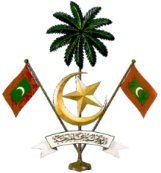 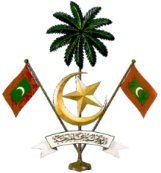 މިނިސްޓްރީ އޮފް އެންވަޔަރަންމަންޓް އެންޑް އެނަރޖީ		Ministry of Environment and Energy
މާލެ، ދިވެހިރާއްޖެ.		Male’, Republic of Maldives.އިއުލާން ނަންބަރު:(IUL)438-WMPC/1/2017/81  މަޝްރޫޢުގެ ނަން: ކ.ވިލިނގިލީގައި ކުނި މެނޭޖްކުރުމުގެ މަސައްކަތަށް ކަނޑައެޅިފައިވާ ސަރަހައްދުގެ ވަށާފާރު ރޭނުމާއި ދަގަނޑު ގޭޓު ހަރުކުރުމުގެ މަސައްކަތްބީލަން ފޮތްބީލަން ދޫކުރާ ފަރާތް: މިނިސްޓްރީ އޮފް އެންވަޔަރަންމަންޓް އެންޑް އެނާރޖީބީލަމާއިއެކު ހުށަހަޅާ ސިޓީ( ހުށަހަޅާފަރާތުގެ އެޑްރެސް )                މިނިސްޓަރ އޮފް  އެންވަރަޔަރަންމަންޓް އެންޑް އެނަރޖީ އޮނަރަބަލް އަލްފާޟިލް ޡޯރިޤު އިބުރާހީމަށް                   ވެދުން ސަލާމަށްފަހު ދަންނަވަމެވެ.                                                      .......................................(ޕްރޮޖެކްޓްގެ ނަން) ގެ މަސައްކަތް އަމިއްލަ ތަކެތީގައި ކޮށްދޭނެ ފަރާތެއް ހޯދުމަށްޓަކައި ........ ވަނަ ދުވަހު ކޮށްފައިވާ ............. ނަންބަރު އިއުލާނާއި ހަވާލާދީ ދަންނަވަމެވެ.                 މިބީލަމުގައި ބަޔާންކުރެވިފައިވާ މަސައްކަތް ކުރުމަށް .................. (އަގު ދިވެހި އަކުރުން) ރުފިޔާއަށް އަޅުގަނޑު ހުށަހަޅަމެވެ. މި މަސައްކަތްކުރުމަށް އަޅުގަނޑު ހުށަހަޅާ މުއްދަތަކީ ކޮންޓްރެކްޓްގައި ސޮއިކުރެވޭ ތާރީޚުން ފެށިގެން (ބަންދު ދުވަސްތައް ހިމަނައިގެން) .................. ދުވަހުހެވެ.               މިބީލަމުގައި ހިމެނިފައިވާ ހުރިހާ މައުލޫމާތުތަކާއި މިބީލަމާއި އެކުގައި ހުށަހަޅާފައިވާ ލިޔެކިޔުންތަކުގައިވަނީ ޞައްހަ ތެދު މައުލޫމާތުކަން އަޅުގަނޑު ޔަޤީންކޮށްދެމެވެ. އަދި ހުށަހަޅާފައިވާ ބީލަމުގައި އެއްވެސް އޮޅުވާލުމެއް ނުވަތަ ދޮގު މައުލޫމާތު ތަކެއްވާނަމަ ބީލަން ބާތިލް ކުރުމުގެ އިޚްތިޔާރު ތިޔަފަރާތަށް ލިބިގެންވާކަމަށް އަޅުގަނޑު ޤަބޫލުކުރަމެވެ.				އިޙްތިރާމް ޤަބޫލް ކުރެއްވުން އެދެމެވެ. 	                                 ........................  2017(ސޮއި)	          .........................	      ( ނަމާއި އައި.ޑީ ކާޑު ނަންބަރު )މިނިސްޓްރީ އޮފް  އެންވަރަޔަރަންމަންޓް އެންޑް އެނަރޖީ މާލެ،ދިވެހިރާއްޖެބީލަމާ ބެހޭ އިރުޝާދުތަޢާރަފްމި މަސައްކަތަކީ ރާއްޖޭގެ މީހުން ދިރިއުޅޭ ރަށްތަކުގެ ކުނީގެ މައްސަލައަށް ހައްލު ހޯދައިދިނުމަށް ސަރުކާރުން ހިންގާ މަޝްރޫއުތަކުގެ ތެރެއިން މާލެ ސިޓީއާއި މާލެ ސަރަހައްދުގެ ކުނި މެނޭޖް ކުރުމުގެ މަޝްރޫޢަށް ކ.ވިލިނގިލިން ޚާއްސަ ކުރެވިފައިވާ ސަރަޙައްދުގެ ވަށާ ފާރު ރޭނުމާއި ދަގަނޑު ގޭޓް ހަރުކުރުމުގެ މަސައްކަތެވެ.މަސައްކަތުގެ ތަފްސީލްކ.ވިލިނގިލިން ކުނި މެނޭޖްކުރުމުގެ މަޝްރޫޢަށް ޚާއްސަ ކުރެވިފައިވާ ސަރަޙައްދުގެ ވަށާ ފާރު ރޭނުމާއި ދަގަނޑު ގޭޓް ހަރުކުރުމުގެ މަސައްކަތް ކުރިޔަށް ގެންދަންވާނީ ތިރީގައި ބަޔާންކުރެވިފައިވާ ކަންތައް ހިމެނޭގޮތަށެވެ.ޕްރިލިމިނަރީ ނުވަތަ ތައްޔާރުވުމުގެ ގޮތުން ކުރަންޖެހޭ މަސައްކަތްތައްސައިޓް ސާފުކުރުންކޮނުމުގެ މަސައްކަތްކޮންކްރީޓް މަސައްކަތްރޭނުމުގެ މަސައްކަތްސިމެންތި ޖެހުމުގެ މަސައްކަތްކުލަ ލުމާއި ދަވާދު ލުމުގެ މަސައްކަތްދަގަނޑު ގޭޓް ހެދުމާއި ހަރުކުރުންއެހެނިހެންބީލަންތައް އަގު ވަޒަންކުރުމުގައި ބަލާނެ މިންގަނޑުތައްމިމަސައްކަތަށް ހުށަހަޅާ ބީލަންތައް އިވެލުއޭޓްކުރުމުގައި މާރކްސް ދެވޭނީ ތިރީގައި ބަޔާންކުރެވިފައިވާ ގޮތުގެ މަތިންނެވެ.އަގު – %60މަސައްކަތް ކުރުމަށް ހުށަހަޅާ މުއްދަތު – 10%މަސައްކަތުގެ ތަޖުރިބާ- %30 (މި ބައި ބެހިގެންވަނީ، ކޮށްފައިވާ މަސައްކަތް، މަސައްކަތް ކުރުމަށް ބޭނުންވާ އާލާތްތަށް ހުރި މިންވަރު އަދި މަސައްކަތަށް ޤާބިލް ބޭފުޅުން ހުރި މިންވަރު މި ތިންބަޔަށެވެ)ކޮށްފައިވާ މަސައްކަތް (20%)އިވެލުއޭޝަންގަ  ބެލެވޭނީ ވޭތުވެދިޔަ 5 އަހަރު ދުވަހު ކޮށްފައިވާ މަސައްކަތްތައް ހަވާލު ކުރި ފަރާތުން ދީފައިވާ މަސައްކަތް ނިންމި ކަމުގެ ލިޔުމަށެވެ. އިވެލުއޭޝަންގައި މިކަމާއި ގުޅުންހުރި މަސައްކަތްތަކަށް ދިނުމަށް ހަމަޖެހިފައިވަނީ 10 އިންސައްތައެވެ. އިވެލުއޭޝަންގައި ޖުމްލަކޮށް ކޮށްފައިވާ އާންމު މަސައްކަތްތަކަށް ދިނުމަށް ހަމަޖެހިފައިވަނީ 10 އިންސައްތައެވެ. މަސައްކަތް ކުރުމަށް ބޭނުންވާ އާލާތްތަށް ހުރި މިންވަރު (5%)މަސައްކަތަށް ޤާބިލްބޭފުޅުން ފޯރުކޮށްދެވޭ މިންވަރު (5%)ނޯޓް: މަސައްކަތަށް ހޮވޭނީ  އިވެލުއޭޝަންއިން އެންމެ މަތިން މަރކްސް ލިބޭ ފަރާތެކެވެ.ހުށައަޅާ ބީލަމާއިއެކު ހުށައަޅަންޖެހޭ ތަކެތިބީލަން ހުށައަޅުއްވާއިރު ކުންފުންޏެއްނަމަ، ކުންފުނީގެ ރަޖިސްޓްރީގެ ކޮޕީ އަދި މީރާގެ ރަޖިސްޓްރޭޝަން ކޮޕީ ޖަދުވަލު 1 ގައި ހިމަނަންވާނެއެވެ. އަމިއްލަ ފަރާތަކުންނަމަ ދިވެހި ރައްޔިތެއްކަން އަންގައިދޭ ކާޑުގެ ކޮޕީ ޖަދުވަލު 1 ގައި ހިމަނަންވާނެއެވެ. މީގެ އިތުރުން ބީލަމާއެކު ހުށައަޅާ ތަކެތީގައި އަންނަނިވި ކަންކަން ފުރިހަމަ ވާންވާނެއެވެ.އަންދާސީ ހިސާބު ހުށަހަޅަން ވާނީ މަސައްކަތުގެ އަގާއި ޖީ.އެސް.ޓީގެ އަގު ވަކިން އެނގޭ ގޮތަށް.އަގު ހުށަހަޅުއްވާއިރު އަގު ހުށަހަޅުއްވާނީ ފޯރުކޮށްދޭންޖެހޭ ޙިދުމަތްތަކުގެ ވަކި ވަކި ބައިތަކުގެ އަގު ވަކިން އެނގޭގޮތަށެވެ.ހުށަހަޅާފައިވާ އަންދާސީހިސާބު ބާތިލުވާ މުއްދަތު މަދުވެގެން 90 ދުވަހަށް ވާންވާނެއެވެ.ޖީއެސްޓީއަށް ރެޖިސްޓްރީ ކުރެވިފައިވާ ކަމުގެ ލިޔުން ނުވަތަ ސެޓްފިކެޓް ގެ ކޮޕީ.އަމިއްލަ ފަރާތެއްނަމަ އައިޑީ ކާޑުގެ ކޮޕީ / ކުންފުންޏެއްނަމަ ރަޖިސްޓްރީގެ ކޮޕީ. ކުންފުންޏެއްނަމަ ކުންފުނީގެ ޕްރޮފައިލް / އަމިއްލަ ފަރާތެއްނަމަ އެފަރާތެއްގެ ތަޖްރިބާ.މި މަސައްކަތުގައި ލިބިފައިވާ ތަޖްރިބާ (މަސައްކަތުގެ ތަޖްރިބާގެ ގޮތުގައި ބެލެވޭނީ ފާއިތުވެދިޔަ 5 އަހަރު ތެރޭގައި ކުރައްވާފައިވާ މަސައްކަތްތައް ހަވާލު ކުރި ފަރާތުން ދީފައިވާ މަސައްކަތް ނިންމި ކަމުގެ ލިއުމަށެވެ.)އަގު ހުށަހަޅުއްވާއިރު މަތީގައި ދެންނެވިފައިވާ އެއްވެސްލިއުމެއް މަދުނަމަ އެޕްރޮޕޯސަލެއް ބާތިލް  ކުރުމުގެ އިޚްތިޔާރު މިނިސްޓްރީއަށް ލިބިގެން ވެއެވެ.ބީލަމާއި ގުޅޭ ޕްރީބިޑް ބައްދަލުވުން، މަޢުލޫމާތު ދިނުން އަދި އަންދާސީ ހިސާބު ހުށަހެޅުން މިމަޝްރޫއުގެ ޕްރީ ބިޑް ބައްދަލުވުމެއް ނޯންނާނެއެވެ.މަސައްކަތާއި ބެހޭގޮތުން މަޢުލޫމާތު ސާފުކުރުމަށް ހަމަޖެހިފައިވަނީ މަސައްކަތާއި ގުޅިގެން ކުރެވިފައިވާ އިޢުލާނުގައި ކަނޑައެޅިފައިވާ މުއްދަތުގެ ތެރޭގައި، މިނިސްޓްރީގެ އީމެއިލް އެޑްރެސް procurement@environment.gov.mv އަށް އީމެއިލް ކުރައްވައިގެންނެވެ. ކަނޑައެޅިފައިވާ މުއްދަތުގެ ފަހުން މަޢުލޫމާތު ސާފުކުރުމުގެ ފުރުޞަތު ބަންދުވާނެއެވެ.ބިޑު ހުޅުވުމަށް ހަމަޖެހިފައިވަނީ މަސައްކަތާއި ގުޅިގެން ކުރެވިފައިވާ އިޢުލާނުގައި ކަނޑައެޅިފައިވާ ތާރީޚު، ވަގުތު އަދި ތަނުގައި މި މަސައްކަތަށް އަންދާސީހިސާބު ހުށަހަޅުއްވާ ފަރާތްތަކުގެތެރެއިން މި ޖަލްސާގައި ބައިވެރިވެވަޑައިންނަވާ ބޭފުޅުންގެ ހާޒިރުގައެވެ.ބީލަމާއި ގުޅޭ އިތުރު މަޢުލޫމާތުކ.ވިލިނގިލިން ކުނި މެނޭޖްކުރުމުގެ މަޝްރޫޢަށް ޚާއްސަ ކުރެވިފައިވާ ސަރަޙައްދުގެ ވަށާ ފާރު ރޭނުމާއި ދަގަނޑު ގޭޓް ހަރުކުރުމުގެ މަސައްކަތާއި ބެހޭ ކުރެހުން ޖަދުވަލު 2 ގައި އެވަނީއެވެ.ބީލަން ހުށައަޅުއްވަން ވަޑައިގަންނަވަން ހަމަޖެހިފައިވާ ދުވަހުގެ ހަމަޖެހިފައިވާ ގަޑީގެ ފަހުން ހުށައަޅާ ބީލަންތަށް ބަލައެއް ނުގަނެވޭނެއެވެ. މަސައްކަތް ފެށުމަށްޓަކައި ކޮންޓްރެކްޓަރަށް 15 އިންސައްތަޔަށް ވާ އަދަދުގެ އެޑްވާންސް ޕޭމަންޓަކަށް އެދެވިދާނެއެވެ، އެޑްވާންސް ޕޭމަންޓް ރައްދުކޮށްދެވޭނީ މާލިޔައްތު ޤާވާދުގައިވާ ގޮތަށް އޭގެ މިންގަނޑުތަކަށް ބަލައިގެންނެވެ. މުޅި މަސައްކަތުގެ 5 (ފަހެއް) އިންސައްތަޔަށް ވާ ފައިސާ ރިޓެންޝަންގެ ގޮތުގައި 3 (ތިނެއް) މަސްދުވަހުގެ މުއްދަތަކަށް ހިފެހެއްޓޭނެއެވެ. *މި ބީލަން ފޮތުގައިވާ ފޯމް 1، 2، 3، 4، 5، އަދި 6 ކޮންމެހެން ފުރިހަމަ ކުރަންޖެހޭނެއެވެ.ފޯމް 1: ކޮންޓްރެކްޓަރުގެ ޕްރޮޕޯސަލްއަޅުގަނޑަކީ/މިކުންފުންޏަކީ މިބީލަމުގައި ބަޔާންކޮށްފައިވާ ބާވަތުގެ މަސައްކަތްކުރާ މީހަކީމެވެ/ކުންފުންޏެކެވެ. މިކަމާއި ގުޅޭ އިތުރު ތަފްސީލް ފޯމް 2 ގައި ހިމެނިފައިވާނެވެ. ކޮންސްޓްރަކްޝަން މަސައްކަތް ކުރާ ބައެއްގެ ގޮތުގައި އަޅުގަނޑު/ކުންފުނި ހަރަކާތްތެރިވާތާ  ......... އަހަރު ވެއްޖެއެވެ.ބީލަމުގައި ބަޔާންކުރެވިފައިވާ މަސައްކަތްތައް ކުރުމަށް ތިރީގައި ބަޔާންކުރެވިފައިވާ މީހުން ފޯރުކޮށްދެވޭނެއެވެ. ސުޕަރވައިޒަރ  ވެލްޑަރުން  ރާނާ މީހުން  ވަޑިން  މަސައްކަތު މީހުން (އެހީތެރިން)( އެ މަސައްކަތަކާއި ގުޅޭ ގޮޅީގައި ރަނގަޅު ފާހަގަ  ޖައްސަވާށެވެ. )ނޯޓް: ކުންފުންޏެއްނަމަ ކުންފުނި ރަޖިސްޓްރޭޝަން ސެޓްފިކެޓް އަދި ޖީ.އެސް.ޓީ ރެޖިސްޓްރޭޝަން ސެޓްފިކެޓް ޖަދްވަލް 1 ގައި ހިމަނަންވާނެއެވެ. އަމިއްލަ ފަރާތެއްނަމަ ދިވެހި ރައްޔިތެއްކަން އަންގައިދޭ ކާރޑް ޖަދްވަލް 1 ގައި ހިމަނަންވާނެއެވެ. ފޯމް 2: މަސައްކަތް ކުރުމަށް ބޭނުންކުރާ އާލާތްތަކުގެ ތަފްސީލްފޯމް 3: މަސައްކަތް ކުރަން ހުށަހަޅާ މީހުންނާއި އެމީހުންގެ މަސައްކަތުގެ ތަފްސީލްފޯމް 4: މަސައްކަތުގެ ތާވަލްނޯޓް: ތާވަލްގައި ވަގުތު ހިމަނާނީ ބީލަމުގައި ހިމެނިފައިވާ މަސައްކަތްތަކަށް އެކަންޏެވެ.ފޯމް 5: މަސައްކަތުގެ އަގުފޯމް 6: މަސައްކަތް ކުރުމަށް ހުށަހަޅާ އަގުގެ ޙުލާސާ ޖަދުވަލް 1 : ކުންފުނި ރަޖިސްޓްރޭޝަން އަދި ޖީ.އެސް.ޓީ ރެޖިސްޓްރޭޝަން ސެޓްފިކެޓް / ދިވެހި ރައްޔިތެއްކަންއަންގައިދޭ ކާރޑްގެ ކޮޕީޖަދުވަލް 2 : މަސައްކަތާއި ގުޅޭ ކުރެހުންތައް(އެޓޭޗް ކުރެވިފައި)ބީލަން ހުށަހަޅާ ފަރާތުގެ ފުރިހަމަ ނަން: (ކުންފުންޏެއް ނަމަ މިނިސްޓްރީ އޮފް އިކޮނޮމިކް ޑިވޮލޮޕްމަންޓްގައި ކުންފުނި ރެޖިސްޓްރީ ކުރެވިފައިވާ ގޮތަށް) އައި.ޑީ ކާޑް ނަންބަރު/ކުންފުނީގެ ރެޖިސްޓްރޭޝަން ނަންބަރުމިމަސައްކަތަށް ބޭނުންކުރާނެ އަދަދުމިހާރުގެ ހާލަތުކެޕޭސިޓީ/ސައިޒްއާލަތުގެ ނަންހަވާލުކުރެވޭ މަސައްކަތްހުނަރުނަން12345678910މަސައްކަތް މުޅިން ނިންމުމަށް ހުށަހަޅާ މުއްދަތު:ނިންމާ ތާރީޙްފެށޭ ތާރީޙްހަފްތާހަފްތާހަފްތާހަފްތާހަފްތާހަފްތާހަފްތާހަފްތާހަފްތާހަފްތާމުއްދަތު (ދުވަސް)މަސައްކަތްތައްނިންމާ ތާރީޙްފެށޭ ތާރީޙް10987654321މުއްދަތު (ދުވަސް)މަސައްކަތްތައްތަކެތި ހޯދުންކޮނުމުގެ މަސައްކަތްކޮންކްރީޓް މަސައްކަތްރޭނުމުގެ މަސައްކަތްސިމެންތި ޖެހުމުގެ މަސައްކަތްކުލަ ލުމާއި ދަވާދުލުމުގެ މަސައްކަތްދޮރުތަށް ހެދުމާއި ހަރުކުރުންWorks for the Construction of K.Villingili IWMC Site Boundary Wall and Steel GatesWorks for the Construction of K.Villingili IWMC Site Boundary Wall and Steel GatesWorks for the Construction of K.Villingili IWMC Site Boundary Wall and Steel GatesSUMMARY SHEETSUMMARY SHEETSUMMARY SHEETBill NoItemAmountPreliminariesSite clearanceEarth worksConcrete worksMasonry worksPlastering worksPainting worksDoors & Windows (Steel Gates)OthersSub TotalGST 6%GRAND TOTAL